Про затвердження Порядку реєстрації випуску опціонних сертифікатів та проспекту їх емісії{Із змінами, внесеними згідно з Рішеннями Національної комісії з цінних паперів та фондового ринку 
№ 132 від 05.02.2013 
№ 1454 від 28.10.2014}Відповідно до статей 23-25, 28 та 29 Закону України "Про цінні папери та фондовий ринок", статей 1, 3, 7, 8 Закону України "Про державне регулювання ринку цінних паперів в Україні", Закону України "Про засади державної регуляторної політики у сфері господарської діяльності" Державна комісія з цінних паперів та фондового ринку ВИРІШИЛА:1. Затвердити Порядок реєстрації випуску опціонних сертифікатів та проспекту їх емісії, що додається.2. Визнати такими, що втратили чинність:Правила випуску та обігу фондових деривативів, затверджені рішенням Державної комісії з цінних паперів та фондового ринку від 24.06.97 № 13;рішення Державної комісії з цінних паперів та фондового ринку від 13.04.99 № 70 "Про впорядкування випуску та обігу деривативів", зареєстроване в Міністерстві юстиції України 26.04.99 за № 260/3553;рішення Державної комісії з цінних паперів та фондового ринку від 20.11.2001 № 336 "Про внесення доповнення до Правил випуску та обігу фондових деривативів, затверджених рішенням Державної комісії з цінних паперів та фондового ринку від 24.06.97 № 13", зареєстроване в Міністерстві юстиції України 29.11.2001 за № 997/6188.3. Це рішення набирає чинності через 10 днів після його державної реєстрації в Міністерстві юстиції України.4. Зберігання опціонних сертифікатів, обслуговування їх обігу та обслуговування операцій емітента щодо випущених ним опціонних сертифікатів здійснюється депозитарними установами після внесення відповідних змін до Положення про депозитарну діяльність, затвердженого рішенням Комісії від 17.10.2006 № 999 та зареєстрованого в Міністерстві юстиції України 27.11.2006 за № 1238/13112.5. Керівнику апарату Державної комісії з цінних паперів та фондового ринку Назаренку Ю.М. забезпечити:подання цього рішення для здійснення експертизи на відповідність Конвенції про захист прав людини і основоположних свобод до Секретаріату Урядового уповноваженого у справах Європейського суду з прав людини Міністерства юстиції України;подання цього рішення на державну реєстрацію до Міністерства юстиції України;публікацію цього рішення відповідно до законодавства.6. Контроль за виконанням цього рішення покласти на Керівника апарату Державної комісії з цінних паперів та фондового ринку Назаренка Ю.М.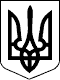 ДЕРЖАВНА КОМІСІЯ З ЦІННИХ ПАПЕРІВ ТА ФОНДОВОГО РИНКУДЕРЖАВНА КОМІСІЯ З ЦІННИХ ПАПЕРІВ ТА ФОНДОВОГО РИНКУРІШЕННЯРІШЕННЯ16.06.2009  № 57216.06.2009  № 572Зареєстровано в Міністерстві 
юстиції України 
29 вересня 2009 р. 
за № 916/16932Голова КомісіїС. ПетрашкоС. ПетрашкоПОГОДЖЕНО: 

Т.в.о. Міністра регіонального розвитку 
та будівництва України 

Голова Державного комітету України з питань 
регуляторної політики та підприємництва 

Голова Державного комітету України 
із земельних ресурсівПОГОДЖЕНО: 

Т.в.о. Міністра регіонального розвитку 
та будівництва України 

Голова Державного комітету України з питань 
регуляторної політики та підприємництва 

Голова Державного комітету України 
із земельних ресурсів


А.В. Беркута 


О. Кужель 


О.М. КулінічПротокол засідання Комісії 
від 16 червня 2009 р. № 20